﻿ 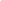 